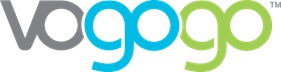 FORM 7MONTHLY PROGRESS REPORT FOR DECEMBER, 2018Name of CNSX Issuer: 	Vogogo Inc.    (the “Company”). Trading Symbol: VGO		 Number of Outstanding Listed Securities 381,575,138 common shares as at 12/31/18Date: January 14, 2019	Report on BusinessProvide a general overview and discussion of the development of the Issuer’s business and operations over the previous month. Where the Issuer was inactive, disclose this fact. Vogogo continues to operate two cryptocurrency mining facilities in Quebec, with a total capacity of approximately 36 MW of hydro power.  The Company operates more than 22,500 mining machines, both mining for its own account and on a co-location basis.On December 14, 2018, Vogogo held its 2017 annual and special meeting of shareholders.  All of the resolutions that were put forward at the meetings as described in the Company’s information circular dated November 20, 2018 were approved.  Provide a general overview and discussion of the activities of management.As it continues to embrace blockchain technology, Vogogo is exploring opportunities in all aspects of the cryptocurrency segment, including the three verticals of mining, payments and currency exchange. Describe and provide details of any new products or services developed or offered. For resource companies, provide details of new drilling, exploration or production programs and acquisitions of any new properties and attach any mineral or oil and gas or other reports required under Ontario securities law.Not Applicable.Describe and provide details of any products or services that were discontinued. For resource companies, provide details of any drilling, exploration or production programs that have been amended or abandoned.Not Applicable.Describe any new business relationships entered into between the Issuer, the Issuer’s affiliates or third parties including contracts to supply products or services, joint venture agreements and licensing agreements etc. State whether the relationship is with a Related Person of the Issuer and provide details of the relationship.Not Applicable.Describe the expiry or termination of any contracts or agreements between the Issuer, the Issuer’s affiliates or third parties or cancellation of any financing arrangements that have been previously announced.Not ApplicableDescribe any acquisitions by the Issuer or dispositions of the Issuer’s assets that occurred during the preceding month. Provide details of the nature of the assets acquired or disposed of and provide details of the consideration paid or payable together with a schedule of payments if applicable, and of any valuation. State how the consideration was determined and whether the acquisition was from or the disposition was to a Related Person of the Issuer and provide details of the relationship.Not applicable.Describe the acquisition of new customers or loss of customers.Not applicable.Describe any new developments or effects on intangible products such as brand names, circulation lists, copyrights, franchises, licenses, patents, software, subscription lists and trade-marks.Not ApplicableReport on any employee hirings, terminations or lay-offs with details of anticipated length of lay-offs.Not ApplicableReport on any labour disputes and resolutions of those disputes if applicable.Not applicable.Describe and provide details of legal proceedings to which the Issuer became a party, including the name of the court or agency, the date instituted, the principal parties to the proceedings, the nature of the claim, the amount claimed, if any, if the proceedings are being contested, and the present status of the proceedings.Not applicable.Provide details of any indebtedness incurred or repaid by the Issuer together with the terms of such indebtedness.Not ApplicableProvide details of any securities issued and options or warrants granted.At the special meeting of holders of the Company’s preferred shares, a special resolution was approved to amend the terms of the Vogogo’s series 1 preferred shares.  Subsequent to the meeting, the Company issued notice to convert all outstanding preferred shares to common shares.  The conversion of 104,235,743 preferred shares to common shares was effective December 31, 2018.On December 14, 2018, a total of 6,500,000 stock options were granted the CEO of the Company.Provide details of any loans to or by Related Persons.Not applicable.Provide details of any changes in directors, officers or committee members.Not applicable.Discuss any trends which are likely to impact the Issuer including trends in the Issuer’s market(s) or political/regulatory trends.The trends and risks that are likely to impact the Company are detailed in Item 17 of the Company’s Form 2A Listing Statement under “Risk Factors”.Certificate Of ComplianceThe undersigned hereby certifies that:The undersigned is a director and/or senior officer of the Issuer and has been duly authorized by a resolution of the board of directors of the Issuer to sign this Certificate of Compliance.To the best of the undersigned’s knowledge and belief, as of the date hereof there is no material information concerning the Issuer, which has not been publicly disclosed.The undersigned hereby certifies to CNSX that, to the best of the undersigned’s knowledge and belief, the Issuer is in compliance with the requirements of applicable securities legislation (as such term is defined in National Instrument 14-101) and all CNSX Requirements (as defined in CNSX Policy 1).To the best of the undersigned’s knowledge and belief, all of the information in this Form 7 Monthly Progress Report is true.Date January 14, 2019Jordan Greenberg	Name of Director or Senior Officer cs // “Jordan Greenberg”_____ Chief Financial Officer	Official CapacityIssuer DetailsName of IssuerVogogo Inc.For Month EndDecember, 2018Date of Report YY/MM/DD19/01/14Issuer AddressP.O. Box 34023    Westbrook POIssuer AddressP.O. Box 34023    Westbrook POIssuer AddressP.O. Box 34023    Westbrook POCity/Province/Postal CodeCalgary, Alberta    T3C 3W2Issuer Fax No.
n/aIssuer Telephone No.
647-715-3707Contact NameJordan GreenbergContact PositionCFOContact Telephone647-715-3707Contact Email Address
jordan.greenberg@vogogo.com Web Site Addresshttp://www.vogogo.com  Web Site Addresshttp://www.vogogo.com  